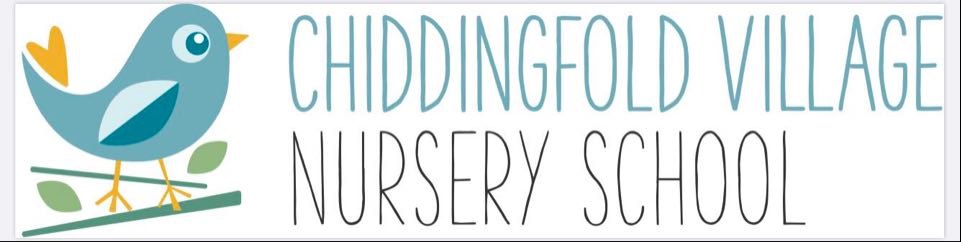 APPLICATION FORMPersonal detailsPersonal detailsPersonal detailsPersonal detailsPersonal detailsPersonal detailsPersonal detailsPersonal detailsPersonal detailsPersonal detailsPersonal detailsPersonal detailsPersonal detailsFirst name(s) of child:First name(s) of child:Surname of child:Surname of child:Date of birth:Date of birth:Date of birth:Date of birth:Full address:Postcode:Postcode:Postcode:Parent/carer name (1):Parent/carer name (1):Relationship to child:Relationship to child:Full address (if different):Full address (if different):Postcode:Postcode:Postcode:Daytime/work tel:Home:Mobile:Mobile:Mobile:Mobile:Parent/carer name (2):Parent/carer name (2):Relationship to child:Relationship to child:Full address (if different):Full address (if different):Postcode:Postcode:Postcode:Daytime/work tel:Home:Mobile:Mobile:Mobile:Mobile:Session requestPreferred start date:                     ____________________________________________Please tick the days/sessions you would like your child to attend:-Early Start – 8:15am – 8:45amMorning – 8:45am – 11:45amLong Morning – 8:45am – 12:45pm (lunch to be provided from home)Full Day – 8:45am – 2:45pm (lunch to be provided from home)Afternoon – 11:45am – 2:45pm (lunch to be provided from home)*We unable to offer an afternoon session/full day on Wednesdays due to other hall hirers on that day.Session requestPreferred start date:                     ____________________________________________Please tick the days/sessions you would like your child to attend:-Early Start – 8:15am – 8:45amMorning – 8:45am – 11:45amLong Morning – 8:45am – 12:45pm (lunch to be provided from home)Full Day – 8:45am – 2:45pm (lunch to be provided from home)Afternoon – 11:45am – 2:45pm (lunch to be provided from home)*We unable to offer an afternoon session/full day on Wednesdays due to other hall hirers on that day.Session requestPreferred start date:                     ____________________________________________Please tick the days/sessions you would like your child to attend:-Early Start – 8:15am – 8:45amMorning – 8:45am – 11:45amLong Morning – 8:45am – 12:45pm (lunch to be provided from home)Full Day – 8:45am – 2:45pm (lunch to be provided from home)Afternoon – 11:45am – 2:45pm (lunch to be provided from home)*We unable to offer an afternoon session/full day on Wednesdays due to other hall hirers on that day.Session requestPreferred start date:                     ____________________________________________Please tick the days/sessions you would like your child to attend:-Early Start – 8:15am – 8:45amMorning – 8:45am – 11:45amLong Morning – 8:45am – 12:45pm (lunch to be provided from home)Full Day – 8:45am – 2:45pm (lunch to be provided from home)Afternoon – 11:45am – 2:45pm (lunch to be provided from home)*We unable to offer an afternoon session/full day on Wednesdays due to other hall hirers on that day.Session requestPreferred start date:                     ____________________________________________Please tick the days/sessions you would like your child to attend:-Early Start – 8:15am – 8:45amMorning – 8:45am – 11:45amLong Morning – 8:45am – 12:45pm (lunch to be provided from home)Full Day – 8:45am – 2:45pm (lunch to be provided from home)Afternoon – 11:45am – 2:45pm (lunch to be provided from home)*We unable to offer an afternoon session/full day on Wednesdays due to other hall hirers on that day.Session requestPreferred start date:                     ____________________________________________Please tick the days/sessions you would like your child to attend:-Early Start – 8:15am – 8:45amMorning – 8:45am – 11:45amLong Morning – 8:45am – 12:45pm (lunch to be provided from home)Full Day – 8:45am – 2:45pm (lunch to be provided from home)Afternoon – 11:45am – 2:45pm (lunch to be provided from home)*We unable to offer an afternoon session/full day on Wednesdays due to other hall hirers on that day.Session requestPreferred start date:                     ____________________________________________Please tick the days/sessions you would like your child to attend:-Early Start – 8:15am – 8:45amMorning – 8:45am – 11:45amLong Morning – 8:45am – 12:45pm (lunch to be provided from home)Full Day – 8:45am – 2:45pm (lunch to be provided from home)Afternoon – 11:45am – 2:45pm (lunch to be provided from home)*We unable to offer an afternoon session/full day on Wednesdays due to other hall hirers on that day.Session requestPreferred start date:                     ____________________________________________Please tick the days/sessions you would like your child to attend:-Early Start – 8:15am – 8:45amMorning – 8:45am – 11:45amLong Morning – 8:45am – 12:45pm (lunch to be provided from home)Full Day – 8:45am – 2:45pm (lunch to be provided from home)Afternoon – 11:45am – 2:45pm (lunch to be provided from home)*We unable to offer an afternoon session/full day on Wednesdays due to other hall hirers on that day.Session requestPreferred start date:                     ____________________________________________Please tick the days/sessions you would like your child to attend:-Early Start – 8:15am – 8:45amMorning – 8:45am – 11:45amLong Morning – 8:45am – 12:45pm (lunch to be provided from home)Full Day – 8:45am – 2:45pm (lunch to be provided from home)Afternoon – 11:45am – 2:45pm (lunch to be provided from home)*We unable to offer an afternoon session/full day on Wednesdays due to other hall hirers on that day.Session requestPreferred start date:                     ____________________________________________Please tick the days/sessions you would like your child to attend:-Early Start – 8:15am – 8:45amMorning – 8:45am – 11:45amLong Morning – 8:45am – 12:45pm (lunch to be provided from home)Full Day – 8:45am – 2:45pm (lunch to be provided from home)Afternoon – 11:45am – 2:45pm (lunch to be provided from home)*We unable to offer an afternoon session/full day on Wednesdays due to other hall hirers on that day.Session requestPreferred start date:                     ____________________________________________Please tick the days/sessions you would like your child to attend:-Early Start – 8:15am – 8:45amMorning – 8:45am – 11:45amLong Morning – 8:45am – 12:45pm (lunch to be provided from home)Full Day – 8:45am – 2:45pm (lunch to be provided from home)Afternoon – 11:45am – 2:45pm (lunch to be provided from home)*We unable to offer an afternoon session/full day on Wednesdays due to other hall hirers on that day.Session requestPreferred start date:                     ____________________________________________Please tick the days/sessions you would like your child to attend:-Early Start – 8:15am – 8:45amMorning – 8:45am – 11:45amLong Morning – 8:45am – 12:45pm (lunch to be provided from home)Full Day – 8:45am – 2:45pm (lunch to be provided from home)Afternoon – 11:45am – 2:45pm (lunch to be provided from home)*We unable to offer an afternoon session/full day on Wednesdays due to other hall hirers on that day.Session requestPreferred start date:                     ____________________________________________Please tick the days/sessions you would like your child to attend:-Early Start – 8:15am – 8:45amMorning – 8:45am – 11:45amLong Morning – 8:45am – 12:45pm (lunch to be provided from home)Full Day – 8:45am – 2:45pm (lunch to be provided from home)Afternoon – 11:45am – 2:45pm (lunch to be provided from home)*We unable to offer an afternoon session/full day on Wednesdays due to other hall hirers on that day.This application places your child on our waiting list. We will contact you as soon as a suitable place becomes available. Please note that completion of this form does not guarantee a place for your child,Once your child is offered a place and you accept it, on admission further personal information and family details are required for our records. Your child’s birth certificate is required at this point with a copy made for our file.If you find that you no longer need the place, please inform us as soon as possible. Should you decide you no longer need the place we will not retain the details on this application form (see our Privacy Notice). This application places your child on our waiting list. We will contact you as soon as a suitable place becomes available. Please note that completion of this form does not guarantee a place for your child,Once your child is offered a place and you accept it, on admission further personal information and family details are required for our records. Your child’s birth certificate is required at this point with a copy made for our file.If you find that you no longer need the place, please inform us as soon as possible. Should you decide you no longer need the place we will not retain the details on this application form (see our Privacy Notice). This application places your child on our waiting list. We will contact you as soon as a suitable place becomes available. Please note that completion of this form does not guarantee a place for your child,Once your child is offered a place and you accept it, on admission further personal information and family details are required for our records. Your child’s birth certificate is required at this point with a copy made for our file.If you find that you no longer need the place, please inform us as soon as possible. Should you decide you no longer need the place we will not retain the details on this application form (see our Privacy Notice). This application places your child on our waiting list. We will contact you as soon as a suitable place becomes available. Please note that completion of this form does not guarantee a place for your child,Once your child is offered a place and you accept it, on admission further personal information and family details are required for our records. Your child’s birth certificate is required at this point with a copy made for our file.If you find that you no longer need the place, please inform us as soon as possible. Should you decide you no longer need the place we will not retain the details on this application form (see our Privacy Notice). This application places your child on our waiting list. We will contact you as soon as a suitable place becomes available. Please note that completion of this form does not guarantee a place for your child,Once your child is offered a place and you accept it, on admission further personal information and family details are required for our records. Your child’s birth certificate is required at this point with a copy made for our file.If you find that you no longer need the place, please inform us as soon as possible. Should you decide you no longer need the place we will not retain the details on this application form (see our Privacy Notice). This application places your child on our waiting list. We will contact you as soon as a suitable place becomes available. Please note that completion of this form does not guarantee a place for your child,Once your child is offered a place and you accept it, on admission further personal information and family details are required for our records. Your child’s birth certificate is required at this point with a copy made for our file.If you find that you no longer need the place, please inform us as soon as possible. Should you decide you no longer need the place we will not retain the details on this application form (see our Privacy Notice). This application places your child on our waiting list. We will contact you as soon as a suitable place becomes available. Please note that completion of this form does not guarantee a place for your child,Once your child is offered a place and you accept it, on admission further personal information and family details are required for our records. Your child’s birth certificate is required at this point with a copy made for our file.If you find that you no longer need the place, please inform us as soon as possible. Should you decide you no longer need the place we will not retain the details on this application form (see our Privacy Notice). This application places your child on our waiting list. We will contact you as soon as a suitable place becomes available. Please note that completion of this form does not guarantee a place for your child,Once your child is offered a place and you accept it, on admission further personal information and family details are required for our records. Your child’s birth certificate is required at this point with a copy made for our file.If you find that you no longer need the place, please inform us as soon as possible. Should you decide you no longer need the place we will not retain the details on this application form (see our Privacy Notice). This application places your child on our waiting list. We will contact you as soon as a suitable place becomes available. Please note that completion of this form does not guarantee a place for your child,Once your child is offered a place and you accept it, on admission further personal information and family details are required for our records. Your child’s birth certificate is required at this point with a copy made for our file.If you find that you no longer need the place, please inform us as soon as possible. Should you decide you no longer need the place we will not retain the details on this application form (see our Privacy Notice). This application places your child on our waiting list. We will contact you as soon as a suitable place becomes available. Please note that completion of this form does not guarantee a place for your child,Once your child is offered a place and you accept it, on admission further personal information and family details are required for our records. Your child’s birth certificate is required at this point with a copy made for our file.If you find that you no longer need the place, please inform us as soon as possible. Should you decide you no longer need the place we will not retain the details on this application form (see our Privacy Notice). This application places your child on our waiting list. We will contact you as soon as a suitable place becomes available. Please note that completion of this form does not guarantee a place for your child,Once your child is offered a place and you accept it, on admission further personal information and family details are required for our records. Your child’s birth certificate is required at this point with a copy made for our file.If you find that you no longer need the place, please inform us as soon as possible. Should you decide you no longer need the place we will not retain the details on this application form (see our Privacy Notice). This application places your child on our waiting list. We will contact you as soon as a suitable place becomes available. Please note that completion of this form does not guarantee a place for your child,Once your child is offered a place and you accept it, on admission further personal information and family details are required for our records. Your child’s birth certificate is required at this point with a copy made for our file.If you find that you no longer need the place, please inform us as soon as possible. Should you decide you no longer need the place we will not retain the details on this application form (see our Privacy Notice). This application places your child on our waiting list. We will contact you as soon as a suitable place becomes available. Please note that completion of this form does not guarantee a place for your child,Once your child is offered a place and you accept it, on admission further personal information and family details are required for our records. Your child’s birth certificate is required at this point with a copy made for our file.If you find that you no longer need the place, please inform us as soon as possible. Should you decide you no longer need the place we will not retain the details on this application form (see our Privacy Notice). Signed parent/carer (1):Signed parent/carer (1):Signed parent/carer (1):Date:Date:Date:Date:Signed parent/carer (2):Signed parent/carer (2):Signed parent/carer (2):Date:Date:Date:Date:Please be advised that this application form and offer of a place is subject to [our/my] terms and conditions provided to you. By signing this document, you acknowledge that you have read, understood and agree to these terms and conditions.Please be advised that this application form and offer of a place is subject to [our/my] terms and conditions provided to you. By signing this document, you acknowledge that you have read, understood and agree to these terms and conditions.Please be advised that this application form and offer of a place is subject to [our/my] terms and conditions provided to you. By signing this document, you acknowledge that you have read, understood and agree to these terms and conditions.Please be advised that this application form and offer of a place is subject to [our/my] terms and conditions provided to you. By signing this document, you acknowledge that you have read, understood and agree to these terms and conditions.Please be advised that this application form and offer of a place is subject to [our/my] terms and conditions provided to you. By signing this document, you acknowledge that you have read, understood and agree to these terms and conditions.Please be advised that this application form and offer of a place is subject to [our/my] terms and conditions provided to you. By signing this document, you acknowledge that you have read, understood and agree to these terms and conditions.Please be advised that this application form and offer of a place is subject to [our/my] terms and conditions provided to you. By signing this document, you acknowledge that you have read, understood and agree to these terms and conditions.Please be advised that this application form and offer of a place is subject to [our/my] terms and conditions provided to you. By signing this document, you acknowledge that you have read, understood and agree to these terms and conditions.Please be advised that this application form and offer of a place is subject to [our/my] terms and conditions provided to you. By signing this document, you acknowledge that you have read, understood and agree to these terms and conditions.Please be advised that this application form and offer of a place is subject to [our/my] terms and conditions provided to you. By signing this document, you acknowledge that you have read, understood and agree to these terms and conditions.Please be advised that this application form and offer of a place is subject to [our/my] terms and conditions provided to you. By signing this document, you acknowledge that you have read, understood and agree to these terms and conditions.Please be advised that this application form and offer of a place is subject to [our/my] terms and conditions provided to you. By signing this document, you acknowledge that you have read, understood and agree to these terms and conditions.Please be advised that this application form and offer of a place is subject to [our/my] terms and conditions provided to you. By signing this document, you acknowledge that you have read, understood and agree to these terms and conditions.